Publicita projektů programu rozvoje venkovaNázev projektu:Nákup stroje na zpracování půdy Hlavní cíl projektu:Podpora projektů konečných žadatelů naplňující cíle SCLLD MAS Bobrava v rámci operace 19.2.1 Podpora provádění operací v rámci komunitně vedeného místního rozvoje. Výsledkem projektu bude nákup nových nesených bran s redukovatelným záběrem, které budou vhodné k odplevelování pozemků a odstraňování posklizňových zbytků. Přínosy prutových bran budou následující: kvalitní úklid posklizňových zbytků, lepší odplevelení pozemků, snížení spotřeby PHM a využití redukce pro použití na maloparcelní pokusy ve šlechtění léčivých rostlin, prutové brány zajistí narušení půdního škraloupu a tím lepší hospodaření s půdní vláhou Výše uvedené přínosy se projeví v ekonomice pěstování polních plodin formou eliminace rizik spojených s přísušky a formou snížení nákladů na zpracování půdy.  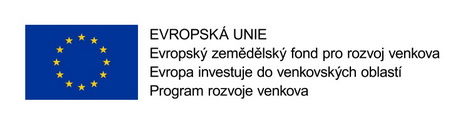 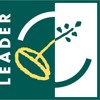 Název projektu:Revitalizace budovy ŽelešiceHlavní cíl projektu:Podpora projektů konečných žadatelů naplňující cíle SCLLD MAS Bobrava v rámci operace 19.2.1 Podpora provádění operací v rámci komunitně vedeného místního rozvoje. Výsledkem projektu bude dílčí revitalizace budovy Šlechtitelské stanice Želešice prostřednictvím výměny oken a výměny  vstupní dveří do budovy. Výsledkem projektu bude zajištění stálosti prostředí pro jednotlivé typy místností v budově, které je třeba pro získávání kvalitních a přesných výsledků. Kvalitní výsledky jsou důležité pro spokojenost partnerů a další výzkum a vývoj v oblasti zemědělství ČR.Název projektu:Nákup stroje na zpracování půdyHlavní cíl projektu:Podpora projektů konečných žadatelů naplňující cíle SCLLD MAS Bobrava v rámci operace 19.2.1 Podpora provádění operací v rámci komunitně vedeného místního rozvoje. Nákup stroje, který provede kvalitní podmítku, která zajistí dobré odplevelení pozemku, dojde ke snížení spotřeby PHM a šetrnějšímu hospodaření s půdní vláhou, kterou kvalitní podmítka zachytí. Sníží se spotřeba chemických látek na likvidaci plevelů.